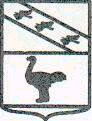 Льговский Городской Совет депутатовРЕШЕНИЕот   27 февраля 2020 года  № 16Об утверждении стоимости услуг,предоставляемых согласно гарантированномуперечню услуг по погребению	В соответствии со статьями 9, 10 и 12  Федерального закона от 12 января 1996 года №8-ФЗ «О погребении и похоронном деле», Федеральным законом от 6 октября 2003 года №131-ФЗ «Об общих принципах организации местного самоуправления в Российской Федерации», Постановлением Правительства Российской Федерации от 29 января 2020 года № 61 «Об утверждении коэффициента индексации выплат, пособий и компенсаций в 2020 году», Уставом муниципального образования "Город Льгов" Курской области Льговский Городской Совет депутатов РЕШИЛ:Установить стоимость услуг, предоставляемых согласно гарантированному перечню услуг по погребению  в размере 6124 руб. 86 коп. (Шесть тысяч сто двадцать четыре рубля 86 копеек) согласно Приложениям №1 и №2 к настоящему Решению. Признать утратившим силу Решения Льговского Городского Совета депутатов от 31.01.2019 № 15 «Об утверждении стоимости услуг, предоставляемых согласно гарантированному перечню услуг по погребению» и от 11.02.2020 №9 «Об утверждении стоимости услуг, предоставляемых согласно гарантированному перечню услуг по погребению».Решение вступает в силу со дня официального опубликования и распространяется на правоотношения, возникшие с 1 февраля 2020 года, и подлежит  согласованию с комитетом  по тарифам и ценам Курской области, отделениями Пенсионного фонда Российской Федерации и Фонда социального страхования Российской Федерации.Председатель Льговского Городского Совета депутатов                                                  Ю.П. Скобелев Глава города Льгова   Курской области                                                                         В.В. Воробьёв Приложение №1 к Решению Льговского Городского Совета депутатовот 27 февраля 2020 года №16Стоимостьуслуг, предоставляемых в соответствии со ст. 9  Федерального закона от 12.01.1996 №8-ФЗ  «О погребении и похоронном деле»Согласовано:1. Стоимость услуг, предоставляемых на погребение в случаях, если умерший не подлежал обязательному социальному страхованию на случай временной нетрудоспособности и в связи с материнством на день смерти и не являлся пенсионером, а также в случае рождения мертвого ребенка по истечении 154 дней беременности.Председатель комитета по тарифам и ценамКурской области							                     А.В. КарнаушкоСогласовано:2. Стоимость услуг, предоставляемых на погребение умерших  пенсионеров, не подлежавших обязательному социальному страхованию на случай временной нетрудоспособности и в связи с материнством на день  смерти. Заместитель управляющего  ГУ  «Отделение Пенсионного фонда РФ по Курской области»			        Н.И. ОвчинниковСогласовано:3. Стоимость  услуг на погребение умерших граждан, подлежавших обязательному социальному страхованию на случай временной нетрудоспособности и в связи с материнством на день смерти, и умерших несовершеннолетних членов семей граждан, подлежащих обязательному социальному страхованию на случай временной нетрудоспособности и в связи с материнством на день смерти указанных  членов семейУправляющий  ГУ «Курское региональное   отделение  Фонда социального страхования РФ»	                                 Н.В.ТкачеваПриложение №2 к Решению Льговского Городского Совета депутатовот 27 февраля 2020 года №16Стоимостьуслуг, предоставляемых в соответствии со ст.12  Федерального закона от 12.01.1996 №8-ФЗ  «О погребении и похоронном деле»Согласовано:1. Стоимость услуг, предоставляемых на погребение в случаях, если умерший не подлежал обязательному социальному страхованию на случай временной нетрудоспособности и в связи с материнством на день смерти и не являлся пенсионером, а также в случае рождения мертвого ребенка по истечении 154 дней беременности.Председатель комитета по тарифам и ценамКурской области						                              А.В. КарнаушкоСогласовано:2. Стоимость услуг, предоставляемых на погребение умерших  пенсионеров, не подлежавших обязательному социальному страхованию на случай временной нетрудоспособности и в связи с материнством на день  смерти Заместитель управляющего  ГУ  «Отделение Пенсионного фонда РФ по Курской области»			         Н.И. ОвчинниковСогласовано:3. Стоимость  услуг на погребение умерших граждан, подлежавших обязательному социальному страхованию на случай временной нетрудоспособности и в связи с материнством на день смерти, и умерших несовершеннолетних членов семей граждан, подлежащих обязательному социальному страхованию на случай временной нетрудоспособности и в связи с материнством на день смерти указанных  членов семейУправляющий  ГУ «Курское региональное   отделение  Фонда социального страхования РФ»	                                 Н.В. ТкачеваЛьговский Городской Совет депутатов307750,г. Льгов Курской области, Красная площадь. 13,Тел.: (47140) 2-31-37____________№________________Председателю комитета по тарифам и ценам Курской области      А.В. КарнаушкоУважаемый Алексей Владимирович!            Прошу Вас согласовать Решение Льговского Городского Совета депутатов от 11 февраля 2020 года №9 «Об утверждении стоимости услуг, предоставляемых согласно гарантированному перечню услуг по погребению».Председатель Льговского Городского Совета депутатов                                                                 Ю.П. Скобелев Льговский Городской Совет депутатов307750,г. Льгов Курской области, Красная площадь. 13,Тел.: (47140) 2-31-37____________№________________Зам. управляющий  ГУ «Отделение Пенсионного фонда РФ по Курской области»           Н.И. ОвчинниковУважаемый Николай Иванович!            Прошу Вас согласовать Решение Льговского Городского Совета депутатов от 11 февраля 2020 года №9 «Об утверждении стоимости услуг, предоставляемых согласно гарантированному перечню услуг по погребению».Председатель Льговского Городского Совета депутатов                                                                 Ю.П. Скобелев Льговский Городской Совет депутатов307750,г. Льгов Курской области, Красная площадь. 13,Тел.: (47140) 2-31-37____________№________________Управляющему  ГУ «Курское региональное   отделение  Фонда социального страхования РФ»    Н.В.ТкачевойУважаемая Нина Васильевна!            Прошу Вас согласовать Решение Льговского Городского Совета депутатов от 11 февраля 2020 года №9 «Об утверждении стоимости услуг, предоставляемых согласно гарантированному перечню услуг по погребению».Председатель Льговского Городского Совета депутатов                                                                 Ю.П. Скобелев № п/пНаименование услуги Минимальный стандарт (содержание) работТариф руб./ед.1.Оформление документов, необходимых для погребения справки на захоронениеБесплатно2.Похоронные принадлежности, необходимых для погребения:2184,272.1Гроб деревянный, обитый х/б тканью  Изготавливается  из пиломатериалов, внешние и внутренние стороны обиты тканью х/б1413,612.2Крест Деревянный  нестроганый,   с регистрационной табличкой770,663.Транспортные услуги1709,643.1 Доставка гроба, включая погрузочно-разгрузочные работы Вынос гроба, погрузка в автокатафалк, снятие гроба, доставка по адресу831,423.2Предоставление автокатафального автобуса   Перевозка гроба с телом умершего   к месту захоронения   878,224.Рытье могилы для гроба и комплекс работ по захоронению Рытье могилы вручную и  захоронение 2230,95ИТОГО6124,86№ п/пНаименование услуги Минимальный стандарт (содержание) работтариф, руб./ед.1.Оформление документов, необходимых для погребенияБесплатно2.Похоронные принадлежности, необходимые для погребения:2184,272.1Гроб деревянный, обитый х/б тканью  Изготавливается  из пиломатериалов,   обит тканью х/б1413,612.2Табличка с регистрационным номером Деревянная  нестроганная, 1 метр127,672.3Костюм х\б642,993.Транспортные услуги1709,643.1 Доставка гроба, включая погрузочно-разгрузочные работы Вынос гроба, погрузка в автокатафалк, снятие гроба, доставка по адресу831,423.2Предоставление автокатафалка Перевозка гроба с телом умершего  к месту захоронения 878,224.Рытье могилы для гроба и комплекс работ по захоронениюРытье могилы  вручную и захоронение2230,95ИТОГО6124,86